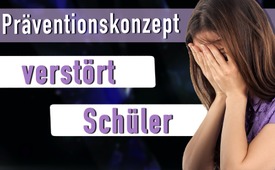 „Präventionskonzept“ verstört Schüler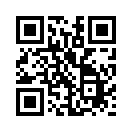 An einem deutschen Gymnasium wurde ein verpflichtendes „Präventionskonzept“ angekündigt.
Das Motto lautete: „Verhütung – Sexting – noch Fragen?“ Betroffene Schüler erlebten den gezeigten Film nach eigenen Angaben als ekelhaft, verstörend und abartig. Die dringende Frage einer Mutter nach dem externen Veranstalter wurde ihr erst eine Woche später beantwortet. 
Wer das wohl sein mag?„Präventionskonzept“ verstört Schüler
Unter dem Motto „Verhütung – Sexting – noch Fragen?“ wurde ein verpflichtendes „Präventionskonzept“ an einem Gymnasium des Kreises Herzogtum Lauenburg angekündigt. 
Lehrer konnten am Elternabend weder über den Inhalt noch über den externen Veranstalter verbindliche Auskunft geben. Sie waren vom Unterricht ausgeschlossen. Über die Schulsozialpädagogin wurden Kinder im Alter von 12 bis14 Jahren angewiesen, Fragen zum Thema Sex schriftlich darzulegen. Der „Unterricht“ startete mit einem pornographischen Film einer Live-Darstellung, wie Selbstbefriedigung, Praktiken sexueller Stellungen sowie Verhütung funktionieren. Betroffene Schüler erlebten nach eigenen Aussagen den Film als ekelhaft, verstörend und abartig. Sie fühlten sich genötigt, anerkennen zu sollen, dass jede sexuelle Handlung normal sei, solange Verhütung gewährleistet ist. Zum Abschluss bekamen alle Schüler ein Kondom geschenkt. Die dringende Frage einer Mutter nach dem externen Veranstalter wurde ihr erst eine Woche später beantwortet: Es ist Pro Familia, die Deutsche Gesellschaft für Familienplanung, Sexualpädagogik und Sexualberatung e.V.
Wer sich in Wahrheit hinter dieser Organisation versteckt, die sich Pro Familia nennt - also „für“ die Familie - und in der Öffentlichkeit vorgibt, gemeinnützig zu wirken, zeigt der anschliessende Dokumentarfilm mit dem Titel: „Die verborgenen Wurzeln der modernen Sexualaufklärung“. Oder Sie können unter dem eingeblendeten Link die entsprechende Broschüre herunterladen: http://www.besorgte-eltern.net/pdf/broschure/broschure_wurzeln/BE_Verborgene-Wurzeln_A5_v02.pdfvon avrQuellen:Zeugenbericht einer betroffenen SchülerinDas könnte Sie auch interessieren:#Fruehsexualisierung - Aktuelle Ereignisse betreffs Frühsexualisierung unserer Kinder - www.kla.tv/FruehsexualisierungKla.TV – Die anderen Nachrichten ... frei – unabhängig – unzensiert ...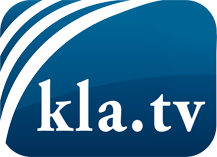 was die Medien nicht verschweigen sollten ...wenig Gehörtes vom Volk, für das Volk ...tägliche News ab 19:45 Uhr auf www.kla.tvDranbleiben lohnt sich!Kostenloses Abonnement mit wöchentlichen News per E-Mail erhalten Sie unter: www.kla.tv/aboSicherheitshinweis:Gegenstimmen werden leider immer weiter zensiert und unterdrückt. Solange wir nicht gemäß den Interessen und Ideologien der Systempresse berichten, müssen wir jederzeit damit rechnen, dass Vorwände gesucht werden, um Kla.TV zu sperren oder zu schaden.Vernetzen Sie sich darum heute noch internetunabhängig!
Klicken Sie hier: www.kla.tv/vernetzungLizenz:    Creative Commons-Lizenz mit Namensnennung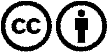 Verbreitung und Wiederaufbereitung ist mit Namensnennung erwünscht! Das Material darf jedoch nicht aus dem Kontext gerissen präsentiert werden. Mit öffentlichen Geldern (GEZ, Serafe, GIS, ...) finanzierte Institutionen ist die Verwendung ohne Rückfrage untersagt. Verstöße können strafrechtlich verfolgt werden.